T.C. CUMHURİYET ÜNİVERSİTESİ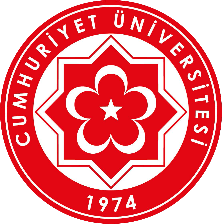 TRANSKRİPT TALEP FORMUT.C. Kimlik No	:............................................................................................................Adı Soyadı	:.............................................................................................................Öğrenci Numarası	:………………………………………………………………………. Fakülte/Yüksekokul :.............................................................................................................Bölümü	:.............................................................................................................Mail adresi Cep telefonu.............................................................................................................................................................................................................................................Transkriptimin düzenlenerek tarafıma gönderilmesini arz ederim.e mail  : ogrenci@cumhuriyet.edu.tr